致理學校財團法人致理科技大學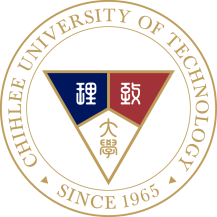 國際貿易系校外實習廠商需求表填寫日期：    年    月    日一、實習廠商基本資料（以下均為必填）一、實習廠商基本資料（以下均為必填）1.公司名稱：天榮機械工業股份有限公司1.公司名稱：天榮機械工業股份有限公司2.統一編號：209257962.統一編號：209257963.公司性質: 鋼材買賣&CNC加工業3.公司性質: 鋼材買賣&CNC加工業4.公司地址：新北市土城區土城工業區復興街1號4.公司地址：新北市土城區土城工業區復興街1號5.實習方案聯絡人：侯昱成5.實習方案聯絡人：侯昱成6.電話： 02-226860796.電話： 02-226860797.Email： andyhou@guokaisteel.com.tw7.Email： andyhou@guokaisteel.com.tw二、校外實習相關資料（以下均為必填，若無則請填寫”無”）二、校外實習相關資料（以下均為必填，若無則請填寫”無”）實習職缺名稱：數位行銷 實習職缺名稱： 金融會計暨ERP助理1.實習名額：1~21.實習名額：1~22.實習地點： 新北市土城區土城工業區復興街1號2.實習地點： 新北市土城區土城工業區復興街1號3.實習方式：暑期實習/3學分/2個月/320小時學期實習/9學分/4.5個月/720小時*每週實習時數         小時3.實習方式：暑期實習/3學分/2個月/320小時學期實習/9學分/4.5個月/720小時*每週實習時數         小時4.實習內容：1. 公司官網管理、GA數據分析與數位行銷2. 幫助公司從網路流量轉為銷量3. 阿里巴巴、台灣經貿網營運維護4. 用Power BI 或是Tableau做行銷後的視覺化報表(有人會教)4.實習內容：1.會計帳務助理與基礎ERP系統操作協助。2.會計分錄在企業的實際應用。3.成本會計所學費用如何分攤之實際應用3. ISO認證之SOP建立。5.實習待遇及福利：依照學生能力調整，基本時薪為180元(可往上調升)，另享有勞健保。倘若是每日8小時則以月薪25000元。5.實習待遇及福利：依照學生能力調整，基本時薪為180元(可往上調升)，另享有勞健保。倘若是每日8小時則以月薪25000元。6.徵才條件：(如系科、證照等)國際貿易系、企管系，以及任何有興趣同時有自行架設網站，或是想要轉往數位領域之學生皆可。6.徵才條件：(如系科、證照等)國際貿易系、企管系、會計系，以及任何有意願並有修過基礎會計之學生皆可。7.其他：7.其他：